一、功能定位、控制规模和规划结构1.功能定位成渝产业协作配套产业基地；新型电池制造基地；西部石墨（烯）及先进碳材料基地。2. 控制规模本次规划区总用地面积为1056.81公顷，其中城市建设用地面积807.38公顷,非建设用地249.43公顷。规划结构规划形成“两轴、四组团”的空间结构。 两轴老城、兴文——曾口功能发展轴（新材大道）清江——曾口功能联系轴（新源大道）四组团行政商贸服务区、主导产业发展区、智慧物流仓储区、产业配套区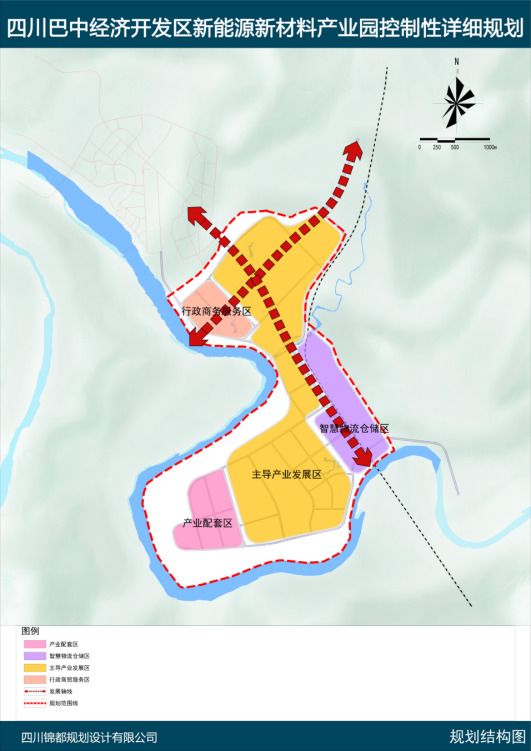 二、用地规划规划总用地面积1056.81公顷，其中建设用地807.38公顷，非建设用地249.43公顷。规划城市建设用地807.38公顷，其中:规划居住用地规模15.11公顷，占城市建设用地的1.87%；规划公共管理与公共服务设施用地6.56公顷，占城市建设用地的0.81%；规划商业服务业设施用地7.80公顷，占城市建设用地的0.97%；规划工业用地454.30公顷，占城市建设用地的56.27%；规划物流仓储用地29.45公顷，占城市建设用地的3.65%；规划公共设施用地13.15公顷，占城市建设用地的1.63%；规划道路与交通设施用地169.06公顷，占城市建设用地的20.94%；规划绿地与广场用地111.95公顷，占城市建设用地的13.87%。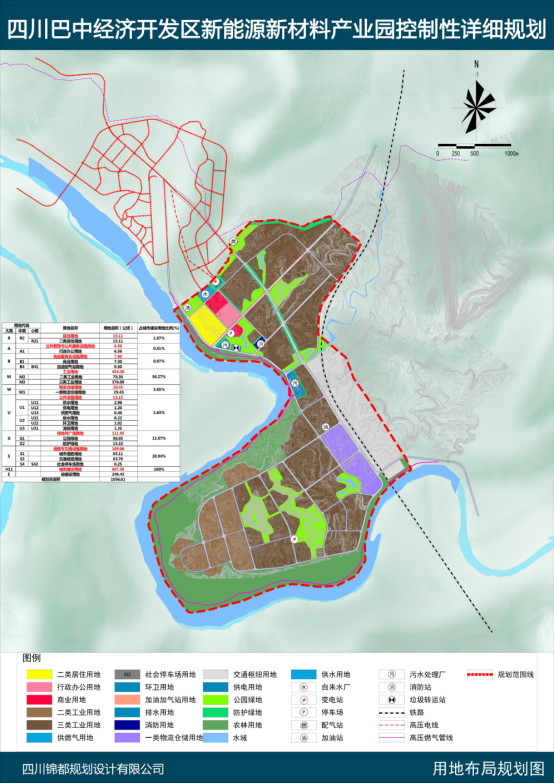 三、公共管理与公共服务设施规划规划公共管理与公共服务设施用地6.56公顷，占城市建设用地面积的0.81%。其中：规划行政办公用地6.56公顷，为园区管理中心。四、商业服务业设施用地规划规划商业服务业设施用地7.80公顷，占城市建设用地面积的0.97%。其中：商业设施用地规划商业设施用地7.30公顷，占城市建设用地面积的0.90%。公用设施营业网点用地规划公用设施营业网点用地面积0.50公顷，占城市建设用地面积的0.07%。主要包括规划加油站等设施用地。五、综合交通规划1. 道路系统结构考虑规划区对外交通功能，结合规划区功能定位、道路规划断面经济合理等因素，形成一铁路+三快速路+城市主次支路四级路网系统，实现规划区内外交通的串联。详见如下： 对外交通：广巴达铁路曾口至兴文快速路曾口至兴文石墨产业园快速路曾口至清江快速路主干路：新材大道：道路红线宽度32米；新源大道：道路红线宽度32米。次干路：道路红线宽度24米。支路：道路红线宽度18米。公共交通系统规划规划交通枢纽用地面积83.70公顷，规划社会停车场用地面积0.25公顷。六、公共开放空间系统规划1. 绿地系统规划规划绿地与广场用地111.95公顷，占城市建设用地的13.87%，其中公园绿地96.85公顷，防护绿地15.10公顷。规划区绿地系统由滨水绿带、片区公园、防护绿地组成。（1）滨水绿带滨水绿带即沿巴河生态景观渗透带，绿化形式结合岸线规划，以人工驳岸、自然驳岸、半人工驳岸为主。滨水驳岸植被以观赏性植物为主，形成由草地、灌木、乔木等组成的多层次立体化的绿化景观系统。在景观设计上可以增加雕塑、亭榭等小品的设计，塑造舒适宜人的滨河两岸绿化景观带。（2）防护绿地防护绿地即在铁路线两侧建设带状防护绿地，同时结合地形条件在高差较大区域设置块状防护绿地。（3）片区公园片区公园主要磨盘寨公园、杨家湾公园、小燕山公园，是产业园重要的组成部分。七、市政公用设施规划1. 给水工程规划（1）供水水源供水水源依托巴河水，水源水质需达到《地面水环境质量标准》（GB3838-2002）的Ⅲ类标准。（2）用水量预测规划区曾口片区的高日用水量为4.88万吨/日，按日变化系数1.3计算，平均日用水量为3.75万吨/日2. 排水工程规划规划期末平均日污水总量为4.0万吨/日，污水集中处理率为100%。3. 电力工程规划（1）供电电源规划产业园区一处220KV变电站，规划用地面积0.79公顷；工业园区南部规划设置35KV变电站一处，用地面积0.4公顷。（2）电力负荷预测规划范围内的用电负荷为13.28万KW，年总用电量为8.75亿KWh。年用电小时按照5500小时计算。4.通信工程规划规划工业园区电信线接曾口镇电信支局，规划范围内不再新增通信设施。5.燃气工程规划气源及供气设施气源由中国石油化工股份有限公司供气。用气量预测曾口工业园区北部新建燃气配气站一座，占地面积0.4h㎡，配气规模为10万Nm3/d。6.管线综合规划（1）管线位置规划管线沿道路敷设时原则上污水管、电信管、燃气管位于路西或路北；给水管、电力管位于路东或路南。雨水管在道路东侧或南侧道路下，两侧布置。（2）管线布置水平布置：管线距建筑物的距离由近至远的顺序依次是电信—电力—燃气—给水—污水—雨水。它们之间的最小水平净距需满足规范要求。垂直布置：工程管线交叉敷设时，自路面向下的排列顺序为：电力管、电信管、燃气管、给水管、雨水管、污水管。工程管线交叉时，相互之间的最小垂直间距需满足规范要求。八、环卫工程规划规划区生活垃圾量按1.0kg/人·d计算，共计每日生活垃圾总量为4.9吨。规划要求对生活垃圾进行分类，推广垃圾袋装化，袋装收集率达到100%。规划范围的生活垃圾采用集中收集，密闭式转运方式统一运送至巴中市垃圾综合处理厂进行处理，居住组团按服务半径0.8km设置垃圾收集点，垃圾实行袋装分类收集。规划于园区内设置小型垃圾转运站1座，用地面积为1.02公顷。规划区内按服务半径0.8千米设置垃圾收集点，每一站点垃圾收集量按最小4吨/日计算。由于工业垃圾组成成份不同，集中处理难度较大，因此工业垃圾应由市环保部门统一进行管理。规划园区共设置10处垃圾收集点。九、综合防灾规划1. 防洪排涝规划巴河设防标准按50年一遇水位设防，50年一遇水位高程316.20米，100年一遇水位高程326.0米，同时对经过区内的冲沟进行渠化整治作为导洪沟；由于区内地势较高，基本上不存在内涝。区域用地均高于50年一遇洪水淹没线。2. 消防规划规划产业园区设置1座特勤消防站，规划用地面积分别为1.35公顷。3. 防震减灾规划产业园区处于基本地震烈度为Ⅵ度，地震动峰值加速度为0.05g。新建工程建设项目需参照《建筑工程抗震设防分类标准》（GB50223-2008)对各类建筑做设防类别划分，并执行《建筑抗震设计规范》（GB50011-2010)。规划利用建设用地内的公共绿地、广场、停车场等开阔空间作为避震疏散场所。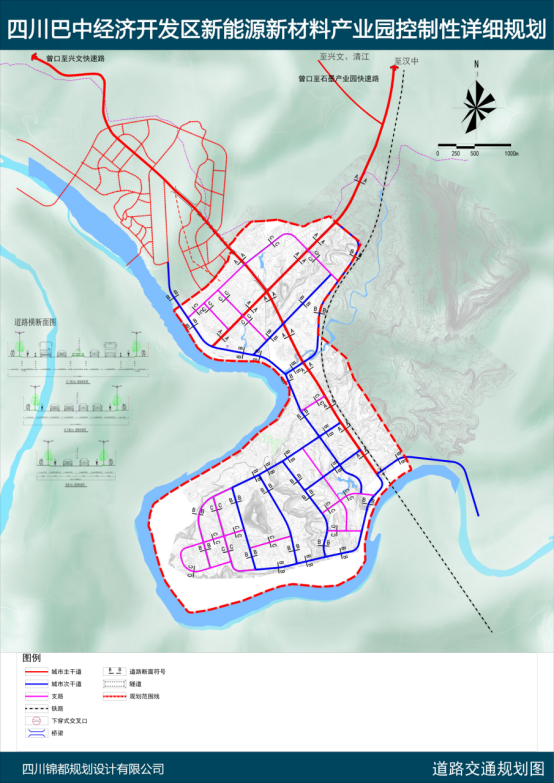 